Тестовые задания на тему : Предельные углеводороды1. . Алканы – это углеводороды, которые имеютA) одинарную связьB) двойную связьC) циклическую цепьD) тройную связьE) ароматическую связь2Плотность алкана по водороду равна 64. Формула алканаA) С9Н18B) С9Н16C) С9Н20D) С9Н17E) С9Н123. Количество вещества циклопропана массой 18,9 г (в моль)A) 0,35B) 0,55C) 0,65D) 0,25E) 0,454. Процесс каталитического окисления парафинов с целью получения одноатомных спиртов для синтеза моющих средствA) CH3 – (CH2)4 – CH3 + O2   → CH3 – (CH2)4 – CH2OH + H2OB) CH3 – (CH2)11 – CH3 + O2   → CH3 – (CH2)11 – CH2 – OH + H2OC) CH3 – (CH2)2 – CH3 + O2   → CH3 – (CH2)2 – CH2OH + H2OD) CH3 – (CH2)16 – CH3 + O2   → CH3 – (CH2)16 – COOH + H2OE) CH3 – CH2 – CH2 – CH3 + O2  →  2CH3COOH + 2H2O45Объем этана (при н.у.), который образуется при взаимодействии 142 г йодметана с 50 г металлическим натриемA) 33,6 лB) 67,2 лC) 22,4 лD) 44,8 лE) 11,2 л6.Объем воздуха (20% кислорода), который требуется для сжигания 420 г циклоалкана с плотностью по водороду – 21 (при н.у.)A) 10,08 м3B) 5,04 м3C) 6,04 м3D) 7,04 м3E) 9,08 м37.Формула продукта реакции Al4C3 + H2O  →  4Al(OH)3 + ? и сумма коэффициентов в уравненииA) СН4 и 19B) СН4 и 20C) С2Н2 и 20D) С2Н4 и 15E) С2Н2 и 198.Вещества н-декан и пропан по отношению друг к другу являются:A) Представителями разных классовB) ГомологамиC) ХлорпроизводнымиD) Изомерами     E) Изобарами9 В схеме превращений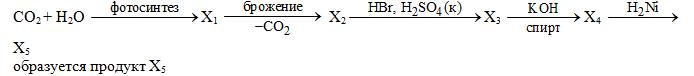 A) бутанB) этенC) этанD) пропанE) изобутан10Объем воздуха (объемная доля кислорода в воздухе 20% н.у.), который требуется для сжигания 35 г циклоалкана с плотностью по азоту – 2,5A) 450 лB) 440 лC) 420 лD) 430 лE) 460 л11. Массовая доля углерода в нонанеA) 54,4%B) 64,4%C) 44,4%D) 84,4%E) 74,4%12 Гомологами являютсяA) C2H6; C3H4B) C3H6; C4H8C) C3H8; C5H10D) CH4; C2H4E) C2H4; C4H1013. Массовая доля углерода (%) в метанеA) 70%B) 75%C) 90%D) 85%E) 80%14. В схеме превращений C 4H10→ X → C 6H14 → C 6H 6вещество ХA) ДихлорбутанB) ГексиленC) ХлоргексанD) БутанолE) Хлорбутан15. Объем кислорода (при н.у.), который потребуется для сжигания 1 м3 природного газа, в составе которого 70% метана, 20% этана, 5% пропана, 5% бутанаA) 2,675 м3B) 2,275 м3C) 1,875 м3D) 2,475 м3E) 2,075 м316Формула циклоалкана, у которого плотность по воздуху 2,414, а массовая доля углерода в составе молекулы 0,857, будетA) C6H12B) C4H8C) C3H6D) C5H10E) C7H1417Относительная молекулярная масса насыщенного углеводорода среди приведенных углеводородов: C3H4, C4H8, C5H8, C6H14, C7H14A) 56B) 86C) 40D) 98E) 6818. Тип гибридизации в молекуле этанаA) s2pB) spC) sp3D) sp2E) s2p2.19 Если выход составляет 50%, то масса циклогексана, получаемого по схемеC2H2 → C6H6 → C6H12 из 67,2 л ацетиленаA) 21 гB) 71 гC) 61 гD) 42 гE) 84 г20Дана схема C3H8 → C3H6 → C3H7OH. Если выход продуктов составляет в первой ступени 80%, а во второй 75%, то масса пропанола, который получают из 132 г пропанаA) 118 гB) 148 гC) 108 гD) 128 гE) 138 г21. Название по международной номенклатуре данного углеводорода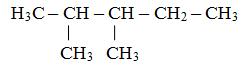 A) метил этил изопропилметанB) 3,4-диметилпентанC) 2-этилпентанD) 2,3-диметилпентанE) 3,5-диметилпентан22 Гомологами являютсяA) этан и пропадиенB) этан и деканC) этан и гексенD) этан и пропанолE) этан и циклопропан23Если с практическим выходом 80% получено 22,4 г циклобутана, то масса 1,4-дибромбутана, который взаимодействует с металлическим натриемA) 96 гB) 102 гC) 108 гD) 54 гE) 216 г24. Только  -связи имеются в молекуле:A) пропенаB) анилинаC) ацетальдегидаD) бутадиенаE) этанола25. Объем этана (в н.у.), который образуется при взаимодействии 151,5 г хлорметана с металлическим натриемA) 33,6 лB) 5,6 лC) 44,8 лD) 22,4 лE) 11,2 л26 Формула насыщенного углеводорода, который имеет относительную молекулярную массу 128A) C5H12B) C9H20C) C6H14D) C7H16E) C4H1027. Углеводород, у которого относительная молекулярная масса 100A) алкан, C7H16B) алкан, С6Н14C) алкен, С5Н10D) алкин, С7Р12E) алкен, С8Н1628. Строение молекулы этана в пространстве:A) ЛинейноеB) ТетраэдрическоеC) ПлоскостноеD) УгловоеE) Гексагональное29.Число изомеров алкана, имеющего в состве 14 атомов водородаA) 4B) 7C) 3D) 6E) 530. Объем углекислого газа (в н.у.), выделившего при горении 0,1 м3 метанаA) 120 лB) 100 лC) 150 лD) 140 лE) 130 л